Dear grade 2 RE families,This week/weekend, please work with your child with the following homework (5 parts):1) Color the attached Palm Sunday picture after reading from your bible, Matthew 21:1-11 and  Zechariah 9:9. Watch the Palm Sunday Mass (April 4 at 7 p.m. in Spanish. April 5 at 9 a.m. in English): https://www.facebook.com/QofAChurch/Because palms will not be distributed this year for Palm Sunday, below are a few examples of paper palms to make at home with your child.Palm Sunday Crafts (handmade palm branches).   Option AOption Bhttps://www.livewellplaytogether.com/palm-sunday-crafts-palm-leaf-craft-two-ways/2)Read together about your child's name saint (first and/or middle name). Some resources about the saints:https://www.ewtn.com/catholicism/saints https://www.franciscanmedia.org/source/saint-of-the-day/?sort=newesthttps://www.catholic.org/saints/ 3)Prayers: Our Father • Act of Contrition (words on blue pages of  Jesus Our Life, Faith and Life text). 4)After Sunday, start reading Chapter 22 of Faith and Life: The Last Supper, pages 107-111.5)Stations of the Cross/Way of the Cross are attached for your child to pray with and color, especially during Holy Week. Alternatively, your child was provided a Way of the Cross for Children booklet at the last in-person class.Early next week, Holy Week, I will send assignments about the Last Supper, Triduum, and Easter.If you need help printing these pages, please let me know.Thank you!God bless and stay well.--Consider using FaithDirect for your weekly donation to Queen of Apostles: https://membership.faithdirect.net/VA324Stay connected with Queen of Apostles for daily Mass, rosary, Stations of the Cross, Divine Mercy, and meditations: https://www.facebook.com/QofAChurch/Susan GrayReligious Education and RCIAQueen of ApostlesMonday, Tuesday, Thursday, Friday: 8:30 a.m.- 4:30 p.m.phone: 703-354-8711 ext. 16fax: 703-354-0766Thu, Apr 2, 2:12 PM (12 days ago)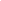 